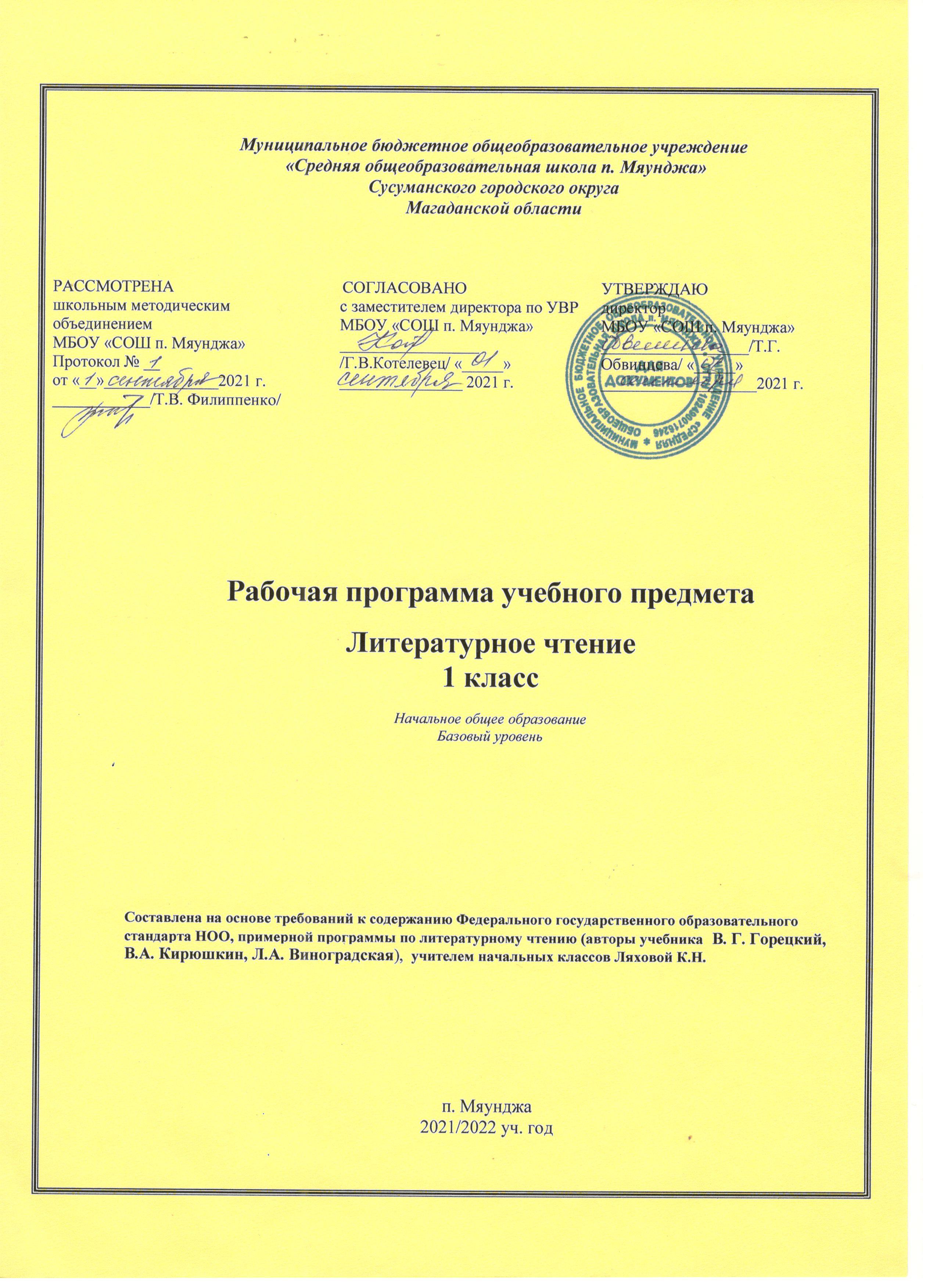 ПРИМЕРНАЯ ПРОГРАММА ПО ЛИТЕРАТУРНОМУ ЧТЕНИЮПояснительная запискаЛитературное чтение — один из основных предметов в системе начального образования. Наряду с русским языком онформирует функциональную грамотность, способствует общему развитию и воспитанию ребенка. Успешность изучения курса литературного чтения обеспечивает результативность обучения по другим предметам начальной школы.Изучение литературного чтения в начальной школе с русским (родным) языком обучения направлено на достижение следующих целей:овладение осознанным, правильным, беглым и выразительным чтением как базовым навыком в системе образования младших школьников; формирование читательского кругозора и приобретение опыта самостоятельной читательской деятельности; совершенствование всех видов речевой деятельности;развитие художественно-творческих и познавательных способностей, эмоциональной отзывчивости при чтении художественных произведений, формирование эстетического отношения к искусству слова; овладение первоначальными навыками работы с учебными и научно-познавательными текстами;обогащение нравственного опыта младших школьников средствами художественного текста; формирование представлений о добре и зле, уважения к культуре народов многонациональной России и других стран. Приоритетной целью обучения литературному чтению в начальной школе является формирование читательской компетентности младшего школьника, осознание себя как грамотного читателя, способного к использованию читательской деятельности как средства самообразования. Читательская компетентность определяется владением техникой чтения, приемамипонимания прочитанного и прослушанного произведения, знанием книг и умением их самостоятельно выбирать; сформированностью духовной потребности в книге и чтении.Среди предметов, входящих в учебный план начальной школы, курс литературного чтения в особой мере влияет на решение следующих задач:бщая характеристика учебного предметаОсвоение общекультурных навыков чтения и понимания текста; воспитание интереса к чтению и книге.Решение этой задачи предполагает прежде всего формирование осмысленного читательского навыка (интереса к процессу чтения и потребности читать произведения разных видов литературы), который во многом определяет успешность обучения младшего школьника по другим предметам, т. е. в результате освоения предметного содержания литературного чтенияучащиеся приобретают общеучебное умение осознанно читать тексты, работать с различной информацией (слово, текст, книга), интерпретироватьинформацию в соответствии с запросом.Овладение речевой, письменной и коммуникативной культурой. Выполнение этой задачи связано с умением работать с различными видами текстов, ориентироваться в книге, использовать ее для расширения знаний об окружающем мире. В результате обучения младшие школьники участвуют в диалоге, строят монологические высказывания (на основе произведений и личного опыта), сопоставляют и описывают различные объекты и процессы, самостоятельно пользуются справочным аппаратом учебника, находят информацию в словарях, справочниках и энциклопедиях, высказывают собственное мнение на основе прочитанного и услышанного.Воспитание эстетического отношения к действительности,отраженной в художественной литературе. Решение этой задачи способствует пониманию художественного произведения как особого вида искусства; формированию умения определять его художественную ценность и анализировать (на доступном уровне) средства выразительности. Развивается умение сравнивать искусство слова с другими видами искусства (живопись, музыка и др.); находить сходство и различия используемых художественных средств; создавать свои собственные художественные произведения на основе прочитанных.Формирование нравственного сознания и эстетического вкуса младшего школьника; понимание духовной сущности произведений. С учетом особенностей художественной литературы, ее нравственной сущности, влияния на становление личности маленького читателя, решение этой задачи приобретает особое значение. В процессе работы с художественным произведением младший школьник осваивает основные нравственно-этические ценности взаимодействия с окружающим миром, получает навык анализа положительных и отрицательных действий героев, событий. Понимание значения эмоциональной окрашенности всех сюжетных линий произведения способствует воспитанию адекватного эмоционального состояния как предпосылки собственного поведения в жизни.Изучение литературного чтения в 1 классе начинается вводным интегрированным курсом «Обучение грамоте»: его продолжительность примерно 23 учебные недели по 8 ч в неделю (объединяются часы учебного плана по русскому языку и литературному чтению), что определяется темпом обучаемости, индивидуальными особенностями учащихся и спецификой используемых учебных средств. После периода обучения грамоте начинается раздельное изучение литературного чтения и русского языка.Раздел «Виды речевой деятельности» включает следующие содержательные линии: аудирование (слушание), чтение, говорение (культура речевого общения), письмо (культура письменнойречи). Содержание этого раздела обеспечивает развитие аудирования, говорения, чтения и письма в их единстве и взаимодействии, формируя культуру общения (устного и письменного). Аудирование (слушание) — это умение слушать и слышать, т. е. адекватно воспринимать на слух звучащую речь (высказывание собеседника, чтение различных текстов). Чтение понимается как осознанный самостоятельный процесс чтения доступных по объему и жанру произведений, осмысление цели чтения (зачем я буду читать) и выбор вида чтения (ознакомительное, выборочное и т. д.); выразительное чтение с использованием интонации, темпа, тона, пауз, ударений — логического и др., соответствующих смыслу текста. Говорение (культура речевого общения) на основе разных видов текстов определяет специфические умения участия в диалоге: отвечать и задавать вопросы по тексту; создавать монолог: отбирать и использовать изобразительно-выразительные средства языка для создания собственного устного высказывания; воплощать свои жизненные впечатления в словесных образах, выстраивать композицию собственного высказывания,раскрывать в устном высказывании авторский замысел, передавая основную мысль текста.Письмо (культура письменной речи) предполагает практическое освоение обучаемыми некоторых типов письменной речи (на основе осмысления художественного произведения): текст-повествование, текст-описание, текст-рассуждение; создание собственных мини-сочинений (рассказ по картинке),написание отзыва.Раздел «Виды читательской деятельности» включает в себя работу с разными видами текстов. Эта работа предполагаетформирование следующих аналитических умений: воспринимать изобразительно_выразительные средства языка художественного произведения, научно_популярного текста (без использования терминологии); воссоздавать картины жизни, представленные автором; устанавливать причинно-следственные связи вхудожественном, учебном и научно-популярном текстах; понимать авторскую позицию в произведениях; выделять главнуюмысль текста (с помощью учителя). Настоящая программапредусматривает знакомство ребенка младшего школьного возраста с книгой как источником различного вида информации иформирование библиографических умений: ориентироваться вкниге (учебной, художественной, справочной) по ее элементам,знакомиться с разными видами и типами книг, выбирать книги на основе рекомендованного списка или собственных пред_почтений.В разделе «Круг детского чтения» реализуются принципыотбора содержания чтения младшего школьника, которое обеспечивает формирование мотивированного выбора круга чтения,устойчивого интереса ученика к самостоятельной читательскойдеятельности, компетентности в области детской литературы:учет эстетической и нравственной ценности текстов, их жанрового и тематического разнообразия, доступности для восприятия детьми 6—10 лет, читательских предпочтений младшихшкольников.Раздел «Литературоведческая пропедевтика» содержит круг литературоведческих понятий для практического освоениядетьми с целью ознакомления с первоначальными представлениями о видах и жанрах литературы, о средствах выразительности языка.Раздел «Творческая деятельность учащихся (на основелитературных произведений)» является ведущим элементомсодержания начального этапа литературного образования. Опыттворческой деятельности воплощается в системе читательской иречевой деятельности, что обеспечивает перенос полученныхдетьми знаний в самостоятельную продуктивную творческую деятельность: постановка «живых картин», чтение по ролям, инсценирование, драматизация. Особое внимание уделяется созданию различных форм интерпретации текста: устное словесноерисование, разные формы пересказа; создание собственноготекста на основе художественного произведения (текст по ана_логии).Содержание курсаАудирование (слушание).Восприятие на слух звучащей речи (высказывание собеседника, чтение различных текстов). Адекватное понимание содержания звучащей речи, умение отвечать на вопросы по содержанию услышанного произведения, определение последовательности событий, осознание цели речевого высказывания.Умение задавать вопрос по услышанному учебному, научно-познавательному и художественному произведению.Виды речевой и читательской деятельностиЧтениеЧтение вслух. Постепенный переход от слогового к плавному осмысленному правильному чтению целыми словамивслух (скорость чтения в соответствии с индивидуальным темпом чтения), постепенное увеличение скорости чтения. Установка на нормальный для читающего темп беглости, позволяющий ему осознать текст. Соблюдение орфоэпических и интонационных норм чтения. Чтение предложений с интонационным выделением знаков препинания. Понимание смысловыхособенностей разных по виду и типу текстов, передача их с помощью интонирования. Накопление опыта чтения вслух.Чтение про себя. Осознание смысла произведения причтении про себя (доступных по объему и жанру произведений).Определение вида чтения (изучающее, ознакомительное, про_ смотровое, выборочное). Умение находить в тексте необходимую информацию. Понимание особенностей разных видов чтения: факта, описания, дополнения высказывания и др.Работа с разными видами текста. Общее представлениео разных видах текста: художественных, учебных, научно-популярных — и их сравнение. Определение целей создания этихвидов текста.Практическое освоение умения отличать текст от наборапредложений. Прогнозирование содержания книги по ее названию и оформлению.Самостоятельное определение темы, главной мысли, структуры; деление текста на смысловые части, их озаглавливание.Умение работать с разными видами информации.Участие в коллективном обсуждении: умение отвечать навопросы, выступать по теме, слушать выступления товарищей,дополнять ответы по ходу беседы, используя текст. Привлечение справочных и иллюстративно-изобразительных материалов.Библиографическая культура. Книга как особый вид искусства. Книга как источник необходимых знаний. Книга учебная, художественная, справочная. Элементы книги: содержаниеили оглавление, титульный лист, аннотация, иллюстрации. Виды информации в книге: научная, художественная (с опорой навнешние показатели книги, ее справочно-иллюстративный материал).Типы книг (изданий): книга-произведение, книга-сборник,собрание сочинений, периодическая печать, справочные издания (справочники, словари, энциклопедии).Выбор книг на основе рекомендованного списка, картотеки,открытого доступа к детским книгам в библиотеке. Алфавитный каталог. Самостоятельное пользование соответствующими возрасту словарями и справочной литературой.Работа с текстом художественного произведения. Понимание заглавия произведения; адекватное соотношение с егосодержанием. Определение особенностей художественноготекста: своеобразие выразительных средств языка (с помощьюучителя).Понимание нравственного содержания прочитанного, осознание мотивации поведения героев, анализ поступков героевс точки зрения норм морали. Самостоятельное воспроизведение текста с использованием выразительных средств языка:последовательное воспроизведение эпизода с использованиемспецифической для данного произведения лексики (по вопросам учителя), рассказ по иллюстрациям, пересказ.Характеристика героя произведения с использованием художественно-выразительных средств данного текста. Нахождение в тексте слов и выражений, характеризующих героя и событие. Анализ (с помощью учителя), мотивы поступка персонажа. Сопоставление поступков героев по аналогии или поконтрасту. Выявление авторского отношения к герою на основеанализа текста, авторских помет, имен героев.Характеристика героя произведения. Портрет, характер героя, выраженные через поступки и речь.Освоение разных видов пересказа художественного текста:подробный, выборочный и краткий (передача основныхмыслей).Подробный пересказ текста: определение главной мыслифрагмента, выделение опорных или ключевых слов, озаглавливание, подробный пересказ эпизода; деление текста на части,определение главной мысли каждой части и всего текста, озаглавливание каждой части и всего текста, составление планав виде назывных предложений из текста, в виде вопросов, ввиде самостоятельно сформулированного высказывания.Самостоятельный выборочный пересказ по заданному фрагменту: характеристика героя произведения (отбор слов, выражений в тексте, позволяющих составить рассказ о герое), описание места действия (выбор слов, выражений в тексте, позвояющих составить данное описание на основе текста).Вычленение и сопоставление эпизодов из разных произведенийпо общности ситуаций, эмоциональной окраске, характеру поступков героев. Работа с учебными и научно-популярными текстами.Понимание заглавия произведения; адекватное соотношение сего содержанием. Определение особенностей учебного и научно-популярного текста (передача информации). Знакомство спростейшими приемами анализа различных видов текста:установление причинно-следственных связей. Определениеглавной мысли текста. Деление текста на части. Определениемикротем. Ключевые или опорные слова. Построение алгоритма деятельности по воспроизведению текста. Воспроизведениетекста с опорой на ключевые слова, модель, схему. Подробный пересказ текста. Краткий пересказ текста (выделение главного в содержании текста).Говорение (культура речевого общения).Осознание диалога как вида речи. Особенности диалогического общения: понимать вопросы, отвечать на них и самостоятельно задавать вопросы по тексту; выслушивать, не перебивая, собеседника и в вежливой форме высказывать свою точку зрения по обсуждаемому произведению (учебному, научно-познавательному, художественному тексту). Доказательствособственной точки зрения с опорой на текст или собственныйопыт. Использование норм речевого этикета в условиях внеучебного общения.Работа со словом (распознавать прямое и переносное значение слов, их многозначность), целенаправленное пополнениеактивного словарного запаса.Монолог как форма речевого высказывания. Монологическое речевое высказывание небольшого объема с опорой на авторский текст, по предложенной теме или в виде (форме) ответа на вопрос. Отражение основной мысли текста в высказывании. Передача содержания прочитанного или прослушанногос учетом специфики научно-популярного, учебного и художественного тексту. Передача впечатлений (из повседневной жизни,художественного произведения, изобразительного искусства) врассказе (описание, рассуждение, повествование). Самостоятельное построение плана собственного высказывания. Отбор ииспользование выразительных средств языка (синонимы, антонимы, сравнение) с учетом особенностей монологического высказывания.Устное сочинение как продолжение прочитанного произведения, отдельных его сюжетных линий, короткий рассказ по рисункам либо на заданную тему.Письмо (культура письменной речи)Нормы письменной речи: соответствие содержания заголовку (отражение темы, места действия, характеров героев), использование в письменной речи выразительных средств языка (синонимы, антонимы, сравнение) в мини-сочинениях (повествование, описание, рассуждение), рассказ на заданную темуотзыв.Произведения устного народного творчества. Произведенияклассиков отечественной литературы XIX—XX вв., классиковдетской литературы, произведения современной отечественной(с учетом многонационального характера России) и зарубежнойлитературы, доступные для восприятия младших школьников.Представленность разных видов книг: историческая, приключенческая, фантастическая, научно-популярная, справочно-энциклопедическая литература; детские периодические издания(по выбору).Круг детского чтенияОсновные темы детского чтения: произведения о Родине,природе, детях, братьях наших меньших, добре и зле, юмористические произведения.Нахождение в тексте, определение значения в художественной речи (с помощью учителя) средств выразительности: синонимов, антонимов, эпитетов, сравнений, метафор, гипербол.Ориентировка в литературных понятиях: художественноепроизведение, художественный образ, искусство слова, автор(рассказчик), сюжет, тема; герой произведения: его портрет,речь, поступки, мысли; отношение автора к герою. Общее представление о композиционных особенностяхпостроения разных видов рассказывания: повествование (рассказ), описание (пейзаж, портрет, интерьер), рассуждение (монолог героя, диалог героев).Прозаическая и стихотворная речь: узнавание, различение,выделение особенностей стихотворного произведения (ритм,рифма).Фольклор и авторские художественные произведения (различение).Жанровое разнообразие произведений. Малые фольклорные формы (колыбельные песни, потешки, пословицы и поговорки, загадки) — узнавание, различение, определение основного смысла. Сказки (о животных, бытовые, волшебные).Художественные особенности сказок: лексика, построение(композиция). Литературная (авторская) сказка.Рассказ, стихотворение, басня — общее представление ожанре, особенностях построения и выразительных средствахИнтерпретация текста литературного произведения в творческой деятельности учащихся: чтение по ролям, инсценирование,драматизация; устное словесное рисование, знакомство с различными способами работы с деформированным текстом и использование их (установление причинно_следственных связей, последовательности событий: соблюдение этапности в выполнениидействий); изложение с элементами сочинения, созданиесобственного текста на основе художественного произведения (текст по аналогии), репродукций картин художников, по сериииллюстраций к произведению или на основе личного опыта.В результате обучения в начальной школе будет обеспечена готовность обучающихся к дальнейшему образованию,достигнут необходимый уровень их литературного развития.ПЛАНИРУЕМЫЕ РЕЗУЛЬТАТЫ ОСВОЕНИЯ ПРОГРАММЫ ПО ЛИТЕРАТУРНОМУ ЧТЕНИЮк концу 1 классаЛИЧНОСТНЫЕУ учащихся будет сформировано:• положительное отношение к урокам литературного чтения;• адекватное восприятие содержательной оценки своей работы учителем.Учащиеся получат возможностьдля формирования:• внимания к красоте окружающего мира; к красоте природы своей Родины;• осознания своей принадлежности народу, стране, чувства уважения к традициям своего народа, своей семьи;• внимания к соотношению поступка и внутреннего состояния человека, к нравственному содержанию поступков;• эмоционального отношения к собственным переживаниям и переживаниям других людей.ПРЕДМЕТНЫЕРечевая и читательская деятельностьУчащиеся научатся:• воспринимать на слух художественное произведение;• сознательно, плавно, правильно читать целыми словами;• объяснять смысл названия произведения;• читать вслух осмысленно, передавая нужную интонацию;• отвечать на вопросы по содержанию прочитанного.Учащиеся получат возможность научиться:• высказывать своё отношение к героям произведения спомощью учителя, опираясь на личный опыт.Творческая деятельностьУчащиеся научатся:• выразительно читать и учить наизусть стихотворения.Учащиеся получат возможность научиться:• сочинять рассказы по рисункам;• сочинять короткие истории на заданную тему по вопросам педагога.Литературоведческая пропедевтикаУчащиеся получат возможностьнаучиться:• выделять рифмы в тексте стихотворения;• чувствовать ритм стихотворения (прохлопывать ритм);• различать сказки, стихотворения, рассказы.МЕТАПРЕДМЕТНЫЕРегулятивныеУчащиеся научатся:• организовывать своё рабочее место;• устанавливать и соблюдать очерёдность действий, работая в паре;• осуществлять контроль правильности, выразительности чтения текстов;Учащиеся получатвозможность научиться:• понимать цель выполняемых действий;• оценивать правильность выполнения задания, высказывание собеседника;• в сотрудничестве с учителем ставить учебную задачу иудерживать её в процессе работы.ПознавательныеУчащиеся научатся:• ориентироваться в учебнике (система обозначений,структура текста, рубрики, словарь, содержание);• понимать информацию, представленную в виде текста,рисунков, репродукций картин;• выделять непонятные слова и находить их значение втолковом словаре учебника (под руководством учителя);• сравнивать литературные произведения по жанру, героев разных произведений характеру, поступкам.Учащиеся получатвозможность научиться:• самостоятельно осуществлять поиск необходимой информации для выполнения учебных заданий, используясправочные материалы учебника;выделять существенную информацию из небольших читаемых текстов;• выбирать задание, тему проекта из предложенных, основываясь на своих интересах;• знакомиться с новой книгой, ее автором, названием, иллюстрациями;• группировать литературные произведения по жанрам;• сравнивать свой ответ с ответами одноклассников.КоммуникативныеУчащиеся научатся:• отвечать на вопросы по содержанию текста, задаватьвопросы для уточнения непонятного;• объяснять смысл названия произведения;• высказывать своё эмоционально-ценностное отношениек героям произведений, к их поступкам;• выслушивать друг друга, договариваться, работая в паре;• участвовать в коллективном обсуждении учебной проблемы;• соблюдать простейшие нормы речевого этикета: здороваться, прощаться, благодарить.Учащиеся получат возможность научиться:• выражать свои мысли с соответствующими возрасту полнотой и точностью;• внимательно слушать собеседника и понимать его высказывание;• быть терпимыми к другим мнениям, учитывать их в совместной работе;• договариваться и приходить к общему решению, работая в паре.Для реализации программного материала используется следующий учебно-методический комплект:Литературное чтение:Для учащихся:Учебник «Русская азбука» 1 классАвторы: В.Г.Горецкий, В.А.Кирюшкин, А.Ф. Шанько, В.Д. Берестов.Москва «Просвещение» 2011 год.Учебник «Родная речь» 1 классАвторы: Л.Ф. Климанова, М.В. Голованова,В.Г. ГорецкийМосква «Просвещение» 2011 годПРИМЕРНАЯ ПРОГРАММА ПО РУССКОМУ ЯЗЫКУПояснительная запискаРабочая программа по русскому языку разработана на основе Федерального государственного образовательного стандарта начального общего образования.   (Стандарты второго поколения. Москва «Просвещение», .), программы В.Г. Горецкого, В.А. Кирюшкина, А.Ф.Шанько «Обучение грамоте», программы Т.Г. Рамзаевой «Русский язык».Рабочая программа разработана в целях конкретизации содержания образовательного стандарта по данной образовательной области с учётом межпредметных и внутрипредметных связей, логики учебного процесса по русскому языку, возрастных особенностей младших школьников. Методическая концепция курса «Русский язык» Т.Г. Рамзаевой заключается в развитии младшего школьника как личности, полноценно владеющей устной и письменной речью. Родной язык рассматривается не только как предмет изучения, но и как средство обучения детей другим дисциплинам, следовательно, его изучение связано с формированием общеучебных уменийРабочая программа рассчитана: в 1 классе - 92 учебных часа (период обучения грамоте), 40 учебных часов (русский язык) в год, 4 часа - в неделю,Цели и задачи курсаВ системе предметов общеобразовательной школы курс русского языка реализует познавательную и социокультурную цели:познавательная цель предполагает формирование у учащихся представлений о языке как составляющей целостной научной картины мира, ознакомление учащихся с основными положениями науки о языке и формирование на этой основе знаково-символического и логического мышления учеников;социокультурная цель изучения русского языка включает формирование коммуникативной компетенции учащихся – развитие устной и письменной речи, монологической и диалогической речи, а также навыков грамотного, безошибочного письма как показателя общей культуры человека.Для достижения поставленных целей изучения русского языка в начальной школе необходимо решение следующих практических задач:Овладеть речевой деятельностью в разных ее видах (чтение, письмо, говорение, слушание);Усвоение основ знаний из области фонетики и графики, грамматики, лексики, морфемики, элементов словообразования;Формирование каллиграфических, орфографических и пунктуационных навыков, речевых умений, обеспечивающих восприятие, воспроизведение и создание собственных высказываний в устной и письменной форме;Обогащение и уточнение словаря, умение пользоваться словарями разных типов и ряд других задач, направленных на эстетическое, эмоциональное, нравственное развитие школьника.Воспитаниепозитивного эмоционально-ценностного отношения к русскому языку, чувства сопричастности к сохранению его уникальности и чистоты; пробуждение познавательного интереса к языку, стремления совершенствовать свою речь.Требования к результатам освоения выпускниками начальной школы программы по русскому языкуЛичностными результатами изучения русского языка в начальной школе являются: осознание языка как основного средства человеческого общения; восприятие русского языка как явления национальной культуры; понимание того, что правильная устная и письменная речь есть показатели индивидуальной культуры человека; способность к самооценке на основе наблюдения за собственной речью.Метапредметнымирезультатами изучения русского языка в начальной школе являются: умение использовать язык с целью поиска необходимой информации в различных источниках для решения учебных задач; способность ориентироваться в целях, задачах, средствах и условиях общения; умение выбирать адекватные языковые средства для успешного решения коммуникативных задач (диалог, устные монологические высказывания, письменные тексты) с учетом особенностей разных видов речи   и ситуаций общения; стремление к более точному выражению собственного мнения и позиции; умение задавать вопросы.Предметными результатами изучения русского языка в начальной школе являются: начальные представления о нормах русского литературного языка (орфоэпических, лексических, грамматических) и правилах речевого этикета; умение применять орфографические правила и правила постановки знаков препинания (в объеме изученного); умение (в объеме изученного) находить, сравнивать, классифицировать, характеризовать такие языковые единицы, как звук, буква, часть слова, часть речи, член предложения, простое предложение; способность контролировать свои действия, проверять сказанное и написанное.В начальном обучении предмет «Русский язык» занимает ведущее место, так как направлен на формирование функциональной грамотности и коммуникативной компетенции младших школьников, при этом значение и функции предмета «Русский язык» носят универсальный, обобщающий характер, поскольку успехи в изучении русского языка во многом определяют качество подготовки ребенка по другим школьным предметам.Изучение русского языка в начальной школе представляет собой первоначальный этап системы лингвистического образования и речевого развития учащихся. Специфика начального курса русского языка заключается в его тесной взаимосвязи со всеми учебными предметами, особенно с литературным чтением. Эти два предмета представляют собой единую образовательную область, в которой изучение русского языка сочетается с обучением чтению и первоначальным литературным образованием.Начальным этапом изучения русского языка в первом классе является курс «Обучение грамоте». Его продолжительность (23 учебные недели, 8 ч. в неделю) определяется темпом обучаемости учеников, их индивидуальными особенностями и спецификой используемых учебных средств. Содержание обучения грамоте представлено соответственно как в курсе русского языка, так и в курсе литературного чтения. Обучение письму идет параллельно с обучением чтению с учетом принципа координации устной и письменной речи. Дети овладевают начертанием новой буквы, учатся соединять ее с ранее изученными буквами, упражняются в письме буквосочетаний в слогах, словах, предложениях.Наряду с формированием основ элементарного графического навыка и навыка чтения расширяется кругозор детей, развиваются речевые умения, обогащается и активизируется словарь, совершенствуется фонематический слух, осуществляется грамматико-орфографическая пропедевтика.После курса «Обучение грамоте» начинается раздельное изучение русского языка и литературного чтения. Систематический курс русского языка представлен в начальной школе как совокупность понятий, правил, сведений, взаимодействующих между собой и являющихся основой для интеллектуального и коммуникативного развития детей. Таким образом, курс имеет познавательно-коммуникативную направленность, что предполагает коммуникативную мотивацию при рассмотрении различных разделов и тем курса, пристальное внимание к значению всех языковых единиц, к их функции в речи. При обучении русскому языку (после обучения грамоте) углубляется изучение системы языка, освоение культуры речи, формирование коммуникативных умений и навыков в ситуациях, актуальных для практики общения младших школьников, овладение реальными речевыми жанрами (записка, письмо поздравление и т. п.)Орфографические и пунктуационные правила рассматриваются в системе изучения фонетики, морфологии, морфемики, синтаксиса. Предусматривается знакомство учащихся с различными принципами русского правописания (без введения терминологии). Развитие мелкой моторики и свободы движения руки, отработка правильного начертания букв, рациональных соединений, достижение ритмичности, плавности письма являются задачами совершенствования графического навыка при соблюдении гигиенических требований к данному виду учебной работы. Опережающее развитие устной речи по сравнению с письменной в младшем школьном возрасте требует особого внимания к работе над письменной речью — применения достаточного количества письменных упражнений разных видов и представления их в системе от простого к сложному, индивидуализации и дифференциации обучения.Материал курса «Русский язык» представлен в примерной программе следующими содержательными линиями:система языка (основы лингвистических знаний): фонетика, графика, состав слова (морфемика), грамматика (морфология и синтаксис);орфография и пунктуация;развитие речи.Языковой материал призван сформировать научное представление о системе и структуре русского языка с учетом возрастных особенностей младших школьников, а также способствовать усвоению норм русского литературного языка.Изучение орфографических и пунктуационных правил, а также развитие устной и письменной речи учащихся служит решению практических задач общения и формирует навыки, определяющие культурный уровень учащихся как будущих членов общества.В программе специально выделен раздел «Виды речевой деятельности», чтобы обеспечить ориентацию детей в целях, задачах, средствах и значении различных видов речевой деятельности.Важную роль в обучении русскому языку играет целенаправленная работа по развитию у младших школьников учебно-познавательных мотивов, формированию учебной самостоятельности и потребности в творческом самовыражении, умений организовывать сотрудничество и планировать свою деятельность, принимать, сохранять, ставить новые цели в учебной деятельности и работать над их достижением. При изучении курса «Русский язык» осуществляется становление таких общеучебных интеллектуальных умений, как обобщение, классификация, переход от внешнего контроля к самоконтролю, от контроля по результату к контролю по способу действия, от констатирующего к опережающему. В ходе освоения русского языка формируются умения, связанные с информационной культурой: читать, писать, эффективно работать с учебной книгой, пользоваться лингвистическими словарями и справочниками.Содержание курсаСлушание. Осознание цели и ситуации устного общения. Адекватное восприятие звучащей речи. Понимание на слух информации, содержащейся в предъявляемом тексте, определение основной мысли текста, передача его содержания по вопросам.Говорение. Выбор языковых средств в соответствии с целями и условиями общения для эффективного решения коммуникативной задачи. Практическое овладение диалогической формой речи. Овладение умениями начать, поддержать, закончить разговор, привлечь внимание и т. п. Практическое овладение устными монологическими высказываниями в соответствии с учебной задачей (описание, повествование, рассуждение). Овладение нормами речевого этикета в ситуациях учебного и бытового общения (приветствие, прощание, извинение, благодарность, обращение с просьбой). Соблюдение орфоэпических норм и правильной интонации.Чтение. Понимание учебного текста. Выборочное чтение с целью нахождения необходимого материала. Нахождение информации, заданной в тексте в явном виде. Формулирование простых выводов на основе информации, содержащейся в тексте. Интерпретация и обобщение содержащейся в тексте информации. Письмо. Письмо букв, буквосочетаний, слогов, слов, предложений в системе обучения грамоте. Овладение разборчивым аккуратным письмом с учетом гигиенических требований к этому виду учебной работы. Списывание, письмо под диктовку в соответствии с изученными правилами. Фонетика. Звуки речи. Осознание смыслоразличительной функции звуков. Осознание единства звукового состава слова и его значения. Овладение интонационным выделением звуков в слове. Установление числа и последовательности звуков в слове. Сопоставление слов, различающихся одним звуком. Различение гласных и согласных звуков, гласных ударных и безударных, согласных твердых и мягких, звонких и глухих. Слог как минимальная произносительная единица. Деление слов на слоги. Определение места ударения.Графика. Различение звука и буквы: буква как знак звука. Овладение позиционным способом обозначения звуков буквами. Воспроизведение звуковой формы слова по его буквенной записи (чтение). Буквы гласных как показатель твердости—мягкости согласных звуков. Функция букв е, ё, ю, я (йотированные). Обозначение буквами звука [й’] в разных позициях.Знакомство с русским алфавитом как последовательностью букв. Усвоение гигиенических требований при письме. Развитиемелкой моторики пальцев и свободы движения руки. Овладение начертанием письменных заглавных и строчных букв. Письмо букв, буквосочетаний, слогов, слов, предложений с соблюдением гигиенических норм. Письмо под диктовку слов и предложений, написание которых не расходится с произношением. Усвоение приемов и последовательности правильного списывания текста. Понимание функций небуквенных графических средств: пробела между словами, знака переноса, красной строки (абзаца).Слово и предложение. Восприятие слова как объекта изучения, материала для анализа. Наблюдение над значением слова. Различение слова и предложения. Работа с предложением: выделение слов, изменение их порядка, распространение и сокращение предложения.Орфография. Ознакомление с правилами правописания и их применение:обозначение гласных после шипящих в позиции под ударением (ча — ща, чу — щу, жи — ши);заглавная буква в начале предложения, в именах собственных (без введения термина);раздельное написание слов;перенос слов по слогам без стечения согласных;знаки препинания в конце предложения.Развитие речи. Понимание прочитанного текста при самостоятельном чтении вслух и при его прослушивании. Составление рассказов по серии сюжетных картинок. Сочинение небольших рассказов повествовательного характера (по материалам собственных игр, занятий, наблюдений). Восстановление деформированного текста повествовательного характера.Фонетика и орфоэпия. Различение гласных и согласных звуков. Нахождение в слове ударных и безударных гласных звуков. Различение мягких и твердых согласных звуков, определение парных и непарных по твердости—мягкости согласных звуков. Различение звонких и глухих согласных звуков, определение парных и непарных по звонкости—глухости согласных звуков. Определение качественной характеристики звука: гласный — согласный; гласный ударный — безударный; согласный твердый — мягкий, парный — непарный; согласный звонкий — глухой, парный — непарный. Деление слов на слоги. Словесное ударение и логическое (смысловое) ударение в предложениях. Ударение, произношение звуков и сочетаний звуков в соответствии с нормами современного русского литературного языка. Фонетический разбор слова.Графика. Различение звуков и букв. Обозначение на письме твердости и мягкости согласных звуков. Использование на письме разделительных ь и ъ. Установление соотношения звукового и буквенного состава слов типа стол, конь; в словах с йотированными гласными е, ё, ю, я. Использование небуквенных графических средств: пробел между словами, знак переноса, красная строка (абзац). Знание алфавита: правильное название букв, их последовательность. Использование алфавита при работе со словарями, справочниками, каталогами.Лексика. Понимание слова как единства звучания и значения. Нахождение в словаре значения слова; определение значения слова в тексте. Осознание словарного богатства русскогоязыка. Различение однозначных и многозначных слов. Различение прямого и переносного значения слова: анализ образцовиспользования в тексте. Синонимы и антонимы(без называния терминов)Изучается во всех разделах курса.Морфология. Умение опознавать имена собственные. Слова, обозначающие предмет, признак и действие предметов.Синтаксис. Различение предложения, словосочетания, слова (осознание их сходства и различия). Различение предложений по цели высказывания: повествовательные, вопросительные и побудительные; по эмоциональной окраске (интонации): восклицательные и невосклицательные. Орфография и пунктуация. Формирование орфографической зоркости, использование разных способов проверки орфограмм в зависимости от места орфограммы в слове. Использование орфографического словаря.Применение правил правописания:сочетания жи — ши, ча — ща, чу — щув положении под ударением;сочетания чк — чн;перенос слов;прописная буква в начале предложения, в именах собственных;проверяемые безударные гласные в корне слова;парные звонкие и глухие согласные в корне слова;непроверяемые гласные и согласные в корне слова (на ограниченном перечне слов);знаки препинания в конце предложения: точка, вопросительный и восклицательный знаки;Развитие речи. Осознание ситуации общения: где, с кем и с какой целью происходит общение. Практическое овладение диалогической формой речи. Диалог (спор, беседа). Выражение собственного мнения, его аргументация с учетом ситуации общения. Овладение умениями начать, поддержать, закончить разговор, привлечь внимание и т. п. Овладение нормами речевого этикета в ситуациях учебного и бытового общения (приветствие, прощание, извинение, благодарность, обращение с просьбой). Практическое овладение устными монологическими высказываниями: словесный отчет о выполненной работе; связные высказывания на определенную тему с использованием разных типов речи (описание, повествование, рассуждение).Текст. Признаки текста. Смысловое единство предложений в тексте. Заглавие текста.Выражение и развитие законченной мысли в тексте. Последовательность предложений в тексте. Последовательность частей текста (абзацев). Комплексная работа над структурой текста: озаглавливание, корректирование порядка предложений и частей текста (абзацев). Первичное ознакомление с типами текстов: описание, повествование, рассуждение, ихособенностями.Основным видом организации учебного процесса является урок. Формы организации урока: фронтальная работа, индивидуальная работа, работа в парах.ПЛАНИРУЕМЫЕ РЕЗУЛЬТАТЫ ОСВОЕНИЯ ПРОГРАММЫ ПО РУССКОМУ ЯЗЫКУк концу 1 классаЛИЧНОСТНЫЕУ учащихся будут сформированы:• понимание важности нового социального статуса «ученик»;• внутренняя позиция школьника на уровне положительного отношения к школе и принятие образа «хорошего ученика», как активного участника процесса обучения;• понимание нравственных норм, закреплённых в языке народа (на уровне, соответствующем возрасту);• адекватное восприятие содержательной оценки своей работы учителем;• осознание языка как основного средства общения людей.Учащиеся получат возможность для формирования:• восприятия русского языка как основной, главной части культуры русского народа, культуры России;• осознания своей принадлежности народу, стране, чувства уважения к традициям, истории своего народа, своей семьи;• познавательной мотивации, интереса к русскому языку как к родному;• осознания слова, как средства языка, богатства и разнообразия слов и их значений в русском языке; внимания к мелодичности народной звучащей речи;• понимания здоровьесберегающих аспектов жизни (режим дня, зарядка физическая и умственная, добрые отношения с природой, с людьми).ПРЕДМЕТНЫЕОбучающиеся должны знать:           Все звуки русского алфавита и правильно называть их; основное отличие звука от буквы.Учащиеся научатся:вычленять звуки из слова, правильно их произносить;различать гласные и согласные звуки и буквы;правильно называть мягкие и твердые согласные звуки в слове и вне слова;обозначать на письме мягкость согласных звуков гласными буквами е, ё, и, ю, я и    мягким знаком;делить слово на слоги;выделить в слове ударный слог;переносить слово по слогам;вычленять слова из предложения;четко, без искажений писать строчные и заглавные буквы, соединения, слова;правильно списывать слова и предложения, написанные печатным и рукописным шрифтом;грамотно списывать и писать под диктовку слова, предложения из 3-5 слов, правописание которых не расходится с произношением;употреблять заглавную букву в начале, точку в конце предложения;писать с заглавной буквы имена и фамилии людей, клички животных;устно составлять текст из 3-5 предложений на определенную тему.Учащиеся получат возможность научиться:• соблюдать в повседневной жизни нормы речевого этикета и правила устного общения;• определять последовательность предложений в деформированном тексте, озаглавливать тексты;• составлять устные рассказы по картинке с ярко выраженной темой (3–5 предложений);• различать слова–названия предметов, слова–признаки предметов и слова–действия предметов;• различать синонимы и антонимы, слова в прямом и переносном значении, понимать значение многозначных слов в контексте (на доступном языковом материале);• находить родственные слова в группе предложенных слов.МЕТАПРЕДМЕТНЫЕРегулятивныеУчащиеся научатся на доступном уровне:• организовывать своё рабочее место под руководством учителя;• осуществлять контроль, используя способ сличения своей работы с заданным эталоном;• вносить необходимые дополнения, исправления в свою работу, если она расходится с эталоном (образцом), находить и исправлять ошибки, допущенные в словах (в специальных заданиях);Учащиеся получат возможность научиться:• понимать цель выполняемых действий,• оценивать правильность выполнения задания;• в сотрудничестве с учителем ставить конкретную учебную задачу на основе соотнесения того, что уже известнои усвоено, и того, что ещё неизвестно.ПознавательныеУчащиеся научатся:• ориентироваться в учебнике (система обозначений, структура текста, рубрики, словарь, содержание);• понимать информацию, представленную в виде текста, рисунков, схем;• осуществлять поиск необходимой информации для выполнения учебных заданий, используя справочные материалы учебника (под руководством учителя);• моделировать различные языковые единицы (слово,предложение);• использовать на доступном уровне логические приёмымышления (анализ, сравнение, классификацию, обобщение) на языковом материале.Учащиеся получат возможность научиться:• самостоятельно осуществлять поиск необходимой информации для выполнения учебных заданий, используясправочные материалы учебника;• использовать простейшие таблицы и схемы для решенияконкретных языковых задач;• выделять существенную информацию из небольшихчитаемых текстов.КоммуникативныеУчащиеся научатся:• отвечать на вопросы, задавать вопросы для уточнениянепонятного;• выслушивать друг друга, договариваться, работая впаре;• участвовать в коллективном обсуждении учебной проблемы;• соблюдать простейшие нормы речевого этикета: здороваться, прощаться, благодарить.Учащиеся получат возможность научиться:• выражать свои мысли с соответствующими возраступолнотой и точностью;• быть терпимыми к другим мнениям, учитывать их всовместной работе, приходить к общему решению;• строить продуктивное взаимодействие и сотрудничествосо сверстниками и взрослыми для реализации проектнойдеятельности (под руководством учителя).Для реализации программного материала используется следующий учебно-методический комплект:Обучение грамоте (русский язык)Для учащихся:Пропись 1, 2, 3, 4 к «Русской азбуке».  Горецкий В.Г., Федосова Н.А. – М.: Просвещение, 2011. Т.Г.Рамзаева. Русский язык: Учеб. для 1 класса нач. шк. – М.: Просвещение, 2011Календарно-тематическое планированиев 1 классепо литературному чтению (обучение грамоте- 91 ч, 4 ч в неделю) ирусскому языку (обучение письму- 113 ч, 5 ч в неделю) Всего 22 неделиКалендарно-тематическое планированиепо литературному чтению (4 ч в неделю, всего 39 часов) ипо русскому языку (5 ч в неделю, всего 49 часов) в 1 классе.  Всего 10 недель№№ п.п                           Тема (раздел)Количество часов1.2.3.4.5.6.7.8.9.10.11.Слово предложение, текст.Заглавная буква в словах.Звуки и буквы.Слово и слог.Перенос слов.Обозначение мягкости согласных на письме.Шипящие согласные звуки. Жи, ши, ча, ща, чу, щу.Парные звонкие и глухие согласные.Гласные в ударном и безударном слогах.Части речи.6 ч.5 ч.4 ч.3 ч.3 ч.2 ч.2 ч.5 ч.3 ч.7 ч.День неделиДень неделиДень недели  № п\пОБУЧЕНИЕ ГРАМОТЕ №п\п №п\пПИСЬМО  К-воуроков  К-воуроковДата1 четверть1 четверть1 четверть1 четвертьПодготовительный период (16 часов)Подготовительный период (20 часов)Подготовительный период (20 часов)Подготовительный период (20 часов)ЧетвергЧетвергЧетверг1Азбука- первая учебная книга. Речь устная и письменная. Предложение. Предмет и слово.1Знакомство с прописью. Подготовка к письму. Правила посадки. Письменные принадлежности. Массаж для пальцев.Знакомство с прописью. Подготовка к письму. Правила посадки. Письменные принадлежности. Массаж для пальцев.Знакомство с прописью. Подготовка к письму. Правила посадки. Письменные принадлежности. Массаж для пальцев.1ПятницаПятницаПятница2Речь устная. Речь письменная. Деление слов на слоги.2Рабочая строка. Наклонные и прямые линии.Рабочая строка. Наклонные и прямые линии.Рабочая строка. Наклонные и прямые линии.1Понедельник Понедельник Понедельник 3Письменная речь. Ударение в словах.3Верхняя и нижняя линии строки. Овал, полуовал.Верхняя и нижняя линии строки. Овал, полуовал.Верхняя и нижняя линии строки. Овал, полуовал.1Вторник Вторник Вторник 4Слог. Ударение.  4Главные линии. Большая и маленькая линия с закруглением внизу.Главные линии. Большая и маленькая линия с закруглением внизу.Главные линии. Большая и маленькая линия с закруглением внизу.1Среда Среда Среда --5Большая и маленькая линия с закруглением внизу и вверху.Большая и маленькая линия с закруглением внизу и вверху.Большая и маленькая линия с закруглением внизу и вверху.1Ч.5Представление о звуке. Гласный звук. Согласный звук.Представление о звуке. Гласный звук. Согласный звук.Представление о звуке. Гласный звук. Согласный звук.6Письмо элементов букв. Маленькие и большие наклонные линии.Письмо элементов букв. Маленькие и большие наклонные линии.Письмо элементов букв. Маленькие и большие наклонные линии.1П - ца6Согласный звук. Слияние согласного звука с гласным.Вн. чтение. Народные сказки.Согласный звук. Слияние согласного звука с гласным.Вн. чтение. Народные сказки.Согласный звук. Слияние согласного звука с гласным.Вн. чтение. Народные сказки.7Письмо элементов букв. Большая и маленькая линия с закруглением внизу и вверху.Письмо элементов букв. Большая и маленькая линия с закруглением внизу и вверху.Письмо элементов букв. Большая и маленькая линия с закруглением внизу и вверху.1П - к7Слогообразующая роль гласных.Слогообразующая роль гласных.Слогообразующая роль гласных.8Письмо элементов букв. Письмо наклонных линий с петлёй внизу и вверху.Письмо элементов букв. Письмо наклонных линий с петлёй внизу и вверху.Письмо элементов букв. Письмо наклонных линий с петлёй внизу и вверху.1Вт.8Слогообразующая роль гласных.Слогообразующая роль гласных.Слогообразующая роль гласных.9Письмо элементов букв. Письмо наклонных линий с петлёй внизу Письмо элементов букв. Письмо наклонных линий с петлёй внизу Письмо элементов букв. Письмо наклонных линий с петлёй внизу 1Ср.----10Письмо элементов букв. Полуовалы и овалы.Письмо элементов букв. Полуовалы и овалы.Письмо элементов букв. Полуовалы и овалы.1Ч.9Гласный звук [а]. Буквы А, а.Гласный звук [а]. Буквы А, а.Гласный звук [а]. Буквы А, а.11Строчная буква  а.Строчная буква  а.Строчная буква  а.1П-ца10Гласный звук [а]. Буквы А, а.Вн. чтение. Игры, песенки, потешки.Гласный звук [а]. Буквы А, а.Вн. чтение. Игры, песенки, потешки.Гласный звук [а]. Буквы А, а.Вн. чтение. Игры, песенки, потешки.12Заглавная буква  А.Заглавная буква  А.Заглавная буква  А.1П-к11Гласный звук [о]. Буквы О, о.Гласный звук [о]. Буквы О, о.Гласный звук [о]. Буквы О, о.13Строчная и заглавная буквыо, ОСтрочная и заглавная буквыо, ОСтрочная и заглавная буквыо, О1Вт.12Гласный звук [и]. Буквы  И, и.Гласный звук [и]. Буквы  И, и.Гласный звук [и]. Буквы  И, и.14Строчная буква  и.Строчная буква  и.Строчная буква  и.1Ср.----15Заглавная буква  И.Заглавная буква  И.Заглавная буква  И.1Ч.13Гласный звук [ы].  Буква  ы.Гласный звук [ы].  Буква  ы.Гласный звук [ы].  Буква  ы.16Строчная буква  ы.Строчная буква  ы.Строчная буква  ы.1П-ца14Гласный звук [у]. Буквы У, у.Вн. чтение. Сказки русских и современных писателей.Гласный звук [у]. Буквы У, у.Вн. чтение. Сказки русских и современных писателей.Гласный звук [у]. Буквы У, у.Вн. чтение. Сказки русских и современных писателей.17Строчная буква  у.Строчная буква  у.Строчная буква  у.1П-к15Гласный звук [у]. Буквы У, у.Гласный звук [у]. Буквы У, у.Гласный звук [у]. Буквы У, у.18Заглавная буква  У.Заглавная буква  У.Заглавная буква  У.1Вт.16Закрепление о гласных звуках [а], [о], [у], [и], [ы]. Закрепление о гласных звуках [а], [о], [у], [и], [ы]. Закрепление о гласных звуках [а], [о], [у], [и], [ы]. 19Написание изученных букв  а,А, о,О, и,И, ы,у,У.Написание изученных букв  а,А, о,О, и,И, ы,у,У.Написание изученных букв  а,А, о,О, и,И, ы,у,У.1Ср.----20Написание изученных букв  а,А, о,О, и,И, ы,у,У.Написание изученных букв  а,А, о,О, и,И, ы,у,У.Написание изученных букв  а,А, о,О, и,И, ы,у,У.1Букварный период (70 часов)Букварный период (70 часов)Букварный период (70 часов)Букварный период (87 часов)Букварный период (87 часов)Букварный период (87 часов)Ч.17Согласные звуки [н], [н`].  Буквы  Н, н.Согласные звуки [н], [н`].  Буквы  Н, н.Согласные звуки [н], [н`].  Буквы  Н, н.21Строчная буква  н.Строчная буква  н.Строчная буква  н.1П-ца18Чтение слогов и слов с буквой н.Вн. чтение. Зарубежная классическая сказка.Чтение слогов и слов с буквой н.Вн. чтение. Зарубежная классическая сказка.Чтение слогов и слов с буквой н.Вн. чтение. Зарубежная классическая сказка.22Заглавная буква  Н.Заглавная буква  Н.Заглавная буква  Н.1П-к19Согласные звуки [c], [c`].  Буквы  C, c.Согласные звуки [c], [c`].  Буквы  C, c.Согласные звуки [c], [c`].  Буквы  C, c.23Строчная буква  с.Строчная буква  с.Строчная буква  с.1Вт.20Чтение слогов  и  слов с буквой  с.Чтение слогов  и  слов с буквой  с.Чтение слогов  и  слов с буквой  с.24Заглавная буква  С.Заглавная буква  С.Заглавная буква  С.1Ср.----25Написание слов  и предложений  с  буквами  н,  Н, с, С.Написание слов  и предложений  с  буквами  н,  Н, с, С.Написание слов  и предложений  с  буквами  н,  Н, с, С.1Ч.21Согласные звуки [к], [к`].  Буквы  К, к.Согласные звуки [к], [к`].  Буквы  К, к.Согласные звуки [к], [к`].  Буквы  К, к.26Строчная буква  к.Строчная буква  к.Строчная буква  к.1П-ца22Чтение слогов и слов с буквой к.Вн. чтение. Загадки.Чтение слогов и слов с буквой к.Вн. чтение. Загадки.Чтение слогов и слов с буквой к.Вн. чтение. Загадки.27Заглавная буква  К.Заглавная буква  К.Заглавная буква  К.1П-к23Согласные звуки [т], [т`].  Буквы  Т, т.Согласные звуки [т], [т`].  Буквы  Т, т.Согласные звуки [т], [т`].  Буквы  Т, т.28Строчная буква  т.Строчная буква  т.Строчная буква  т.1Вт.24Чтение слогов  и  слов с буквой  т.Чтение слогов  и  слов с буквой  т.Чтение слогов  и  слов с буквой  т.29Заглавная буква  Т.Заглавная буква  Т.Заглавная буква  Т.1Ср.----30Написание слов  и предложений  с  буквами  К,к, т, Т.Написание слов  и предложений  с  буквами  К,к, т, Т.Написание слов  и предложений  с  буквами  К,к, т, Т.1Ч.25Согласные звуки [л], [т`].  Буквы  Л, л.Согласные звуки [л], [т`].  Буквы  Л, л.Согласные звуки [л], [т`].  Буквы  Л, л.31Строчная буква  л.Строчная буква  л.Строчная буква  л.1П-ца26Чтение слогов и слов с буквой л.Вн. чтение. Рассказы о животных.Чтение слогов и слов с буквой л.Вн. чтение. Рассказы о животных.Чтение слогов и слов с буквой л.Вн. чтение. Рассказы о животных.32Заглавная буква  Л.Заглавная буква  Л.Заглавная буква  Л.1П-к27Согласные звуки [р], [р`].  Буквы  Р, р.Согласные звуки [р], [р`].  Буквы  Р, р.Согласные звуки [р], [р`].  Буквы  Р, р.33Строчная буква  р.Строчная буква  р.Строчная буква  р.1Вт.28Чтение слогов,  слов и предложений с буквой  р.Чтение слогов,  слов и предложений с буквой  р.Чтение слогов,  слов и предложений с буквой  р.34Заглавная буква  Р.Заглавная буква  Р.Заглавная буква  Р.1Ср.----35Написание слов  и предложений  с  буквами  р, Р, Л, л.Написание слов  и предложений  с  буквами  р, Р, Л, л.Написание слов  и предложений  с  буквами  р, Р, Л, л.1Ч.29Согласные звуки [в], [в`].  Буквы  В, в.Согласные звуки [в], [в`].  Буквы  В, в.Согласные звуки [в], [в`].  Буквы  В, в.36Строчная буква  в.Строчная буква  в.Строчная буква  в.1П-ца30Чтение слогов, слов и предложений с буквой в.Вн. чтение. Рассказы о детях.Чтение слогов, слов и предложений с буквой в.Вн. чтение. Рассказы о детях.Чтение слогов, слов и предложений с буквой в.Вн. чтение. Рассказы о детях.37Заглавная буква  В.Заглавная буква  В.Заглавная буква  В.1П-к31Обозначение буквой  е  звуков   [йэ]   в слоге – слиянии.Обозначение буквой  е  звуков   [йэ]   в слоге – слиянии.Обозначение буквой  е  звуков   [йэ]   в слоге – слиянии.38Строчная  буква  е.Строчная  буква  е.Строчная  буква  е.1Вт.32Обозначение  буквой  е  звука   [э]   после согласных  в  слиянии.Обозначение  буквой  е  звука   [э]   после согласных  в  слиянии.Обозначение  буквой  е  звука   [э]   после согласных  в  слиянии.39Заглавная буква  Е.Заглавная буква  Е.Заглавная буква  Е.1Ср.----40Написание слов  и предложений  с  буквами  е, Е, в, В.Написание слов  и предложений  с  буквами  е, Е, в, В.Написание слов  и предложений  с  буквами  е, Е, в, В.1Ч.33Согласные звуки [п], [п`].  Буквы  П, п.Согласные звуки [п], [п`].  Буквы  П, п.Согласные звуки [п], [п`].  Буквы  П, п.41Строчная  буква  п.Строчная  буква  п.Строчная  буква  п.1П-ца34Чтение слогов, слов и предложений с буквой п.Вн. чтение. Стихи современных поэтов о РодинеЧтение слогов, слов и предложений с буквой п.Вн. чтение. Стихи современных поэтов о РодинеЧтение слогов, слов и предложений с буквой п.Вн. чтение. Стихи современных поэтов о Родине42Заглавная буква  П.Заглавная буква  П.Заглавная буква  П.12 четверть2 четверть2 четверть2 четверть2 четверть2 четвертьП-к35Согласные звуки [м], [м`].  Буквы  М, м.Согласные звуки [м], [м`].  Буквы  М, м.Согласные звуки [м], [м`].  Буквы  М, м.43Строчная  буква  м.Строчная  буква  м.Строчная  буква  м.1Вт.36Чтение слогов,  слов и предложений  с  буквой  м.Чтение слогов,  слов и предложений  с  буквой  м.Чтение слогов,  слов и предложений  с  буквой  м.44Заглавная буква  М.Заглавная буква  М.Заглавная буква  М.1Ср.----45Написание слов  и предложений  с  буквами  П, п, М, м.Написание слов  и предложений  с  буквами  П, п, М, м.Написание слов  и предложений  с  буквами  П, п, М, м.1Ч.37Чтение слогов,  слов и предложений  с  буквой  м.Чтение слогов,  слов и предложений  с  буквой  м.Чтение слогов,  слов и предложений  с  буквой  м.46Написание слов  и предложений  с  буквами  М, м, П, п.Написание слов  и предложений  с  буквами  М, м, П, п.Написание слов  и предложений  с  буквами  М, м, П, п.1П-ца38Согласные звуки [з], [з`].  Буквы З, з.Вн. чтение. Сказки о животных.Согласные звуки [з], [з`].  Буквы З, з.Вн. чтение. Сказки о животных.Согласные звуки [з], [з`].  Буквы З, з.Вн. чтение. Сказки о животных.47Строчная  буква  з.Строчная  буква  з.Строчная  буква  з.1П-к39Чтение слогов,  слов и предложений  с  буквой  з.Чтение слогов,  слов и предложений  с  буквой  з.Чтение слогов,  слов и предложений  с  буквой  з.48Заглавная буква  З.Заглавная буква  З.Заглавная буква  З.1Вт.40Согласные звуки [б], [б`].  Буквы  Б, б.Согласные звуки [б], [б`].  Буквы  Б, б.Согласные звуки [б], [б`].  Буквы  Б, б.49Строчная  буква  б.Строчная  буква  б.Строчная  буква  б.1Ср.----50Заглавная буква  Б.Заглавная буква  Б.Заглавная буква  Б.1Ч.41Чтение слогов,  слов и предложений  с  буквой  б.Чтение слогов,  слов и предложений  с  буквой  б.Чтение слогов,  слов и предложений  с  буквой  б.51Написание слов  и предложений  с  буквами  З, з, б, БНаписание слов  и предложений  с  буквами  З, з, б, БНаписание слов  и предложений  с  буквами  З, з, б, Б1П-ца42Чтение слогов, слов и предложений с буквой б.Вн. чтение. Стихи русских поэтов.Чтение слогов, слов и предложений с буквой б.Вн. чтение. Стихи русских поэтов.Чтение слогов, слов и предложений с буквой б.Вн. чтение. Стихи русских поэтов.52Написание слов и предложений с изученными буквами.Написание слов и предложений с изученными буквами.Написание слов и предложений с изученными буквами.1П-к43Согласные звуки [д], [д`].  Буквы  Д, д.Согласные звуки [д], [д`].  Буквы  Д, д.Согласные звуки [д], [д`].  Буквы  Д, д.53Строчная  буква  д.Строчная  буква  д.Строчная  буква  д.1Вт.44Чтение слогов,  слов и предложений  с  буквой  д.Чтение слогов,  слов и предложений  с  буквой  д.Чтение слогов,  слов и предложений  с  буквой  д.54Заглавная буква  Д.Заглавная буква  Д.Заглавная буква  Д.1Ср.----55Написание слов  и предложений  с  буквами  Д, д.Написание слов  и предложений  с  буквами  Д, д.Написание слов  и предложений  с  буквами  Д, д.1Ч.45Чтение слогов,  слов и предложений  с  буквой  д.Чтение слогов,  слов и предложений  с  буквой  д.Чтение слогов,  слов и предложений  с  буквой  д.56Написание слов  и предложений  с  буквами  Д, д.Написание слов  и предложений  с  буквами  Д, д.Написание слов  и предложений  с  буквами  Д, д.1П-ца46Чтение слогов, слов и предложений с буквой д.Вн. чтение. Сказки русских писателей.Чтение слогов, слов и предложений с буквой д.Вн. чтение. Сказки русских писателей.Чтение слогов, слов и предложений с буквой д.Вн. чтение. Сказки русских писателей.57Написание слов и предложений с изученными буквами.Написание слов и предложений с изученными буквами.Написание слов и предложений с изученными буквами.1П-к47Обозначение буквой  я  звуков   [ йа]     в  слоге – слиянии.Обозначение буквой  я  звуков   [ йа]     в  слоге – слиянии.Обозначение буквой  я  звуков   [ йа]     в  слоге – слиянии.58Строчная  буква  я.Строчная  буква  я.Строчная  буква  я.1Вт.48Обозначение буквой  язвука [а]после согласных в слиянии.Обозначение буквой  язвука [а]после согласных в слиянии.Обозначение буквой  язвука [а]после согласных в слиянии.59Заглавная буква  Я.Заглавная буква  Я.Заглавная буква  Я.1Ср.----60Написание слов и предложений с буквамиЯ, я.Написание слов и предложений с буквамиЯ, я.Написание слов и предложений с буквамиЯ, я.1Ч.49Чтение слогов, слов и предложений с буквой  я.Чтение слогов, слов и предложений с буквой  я.Чтение слогов, слов и предложений с буквой  я.61Написание слов  и предложений  с  буквами  Я, я.Написание слов  и предложений  с  буквами  Я, я.Написание слов  и предложений  с  буквами  Я, я.1П-ца50Согласные звуки [г], [г`].  Буквы  Г, г.Вн. чтение. Сказки народов мира.Согласные звуки [г], [г`].  Буквы  Г, г.Вн. чтение. Сказки народов мира.Согласные звуки [г], [г`].  Буквы  Г, г.Вн. чтение. Сказки народов мира.62Строчная буква г.Строчная буква г.Строчная буква г.1П-к51Чтение слогов,  слов и предложений  с  буквой  г.Чтение слогов,  слов и предложений  с  буквой  г.Чтение слогов,  слов и предложений  с  буквой  г.63Заглавная буква Г.Заглавная буква Г.Заглавная буква Г.1Вт.52Чтение слогов,  слов и предложений  с  буквой  г.Чтение слогов,  слов и предложений  с  буквой  г.Чтение слогов,  слов и предложений  с  буквой  г.64Написание слов и предложений с буквами Г, г.Написание слов и предложений с буквами Г, г.Написание слов и предложений с буквами Г, г.1Ср.----65Написание слов и предложений с буквамиГ, г.Написание слов и предложений с буквамиГ, г.Написание слов и предложений с буквамиГ, г.1Ч.53Мягкий согласный звук  [ч].  Буквы  Ч, ч.Мягкий согласный звук  [ч].  Буквы  Ч, ч.Мягкий согласный звук  [ч].  Буквы  Ч, ч.66Строчная буква ч.Строчная буква ч.Строчная буква ч.1П-ца54Чтение слогов,  слов и предложений  с  буквой  ч.Вн. чтение. Рассказы о природе.Чтение слогов,  слов и предложений  с  буквой  ч.Вн. чтение. Рассказы о природе.Чтение слогов,  слов и предложений  с  буквой  ч.Вн. чтение. Рассказы о природе.67Заглавная буква Ч.Заглавная буква Ч.Заглавная буква Ч.1П-к55Сочетания  ча   чу  в словах.Сочетания  ча   чу  в словах.Сочетания  ча   чу  в словах.68Написание слов с сочетаниямича, чу.Написание слов с сочетаниямича, чу.Написание слов с сочетаниямича, чу.1Вт.56Буква  ь. Обозначение мягкости согласных в словах.Буква  ь. Обозначение мягкости согласных в словах.Буква  ь. Обозначение мягкости согласных в словах.69Строчная буква ь.Строчная буква ь.Строчная буква ь.1Ср.----70Письмо слов с буквой ь.Письмо слов с буквой ь.Письмо слов с буквой ь.1Ч.57Твёрдый согласный звук [ш]. Буквы Ш, ш.Твёрдый согласный звук [ш]. Буквы Ш, ш.Твёрдый согласный звук [ш]. Буквы Ш, ш.71Строчная буква ш.Строчная буква ш.Строчная буква ш.1П-ца58Чтение слов с буквой ш. Вн. чтение. Сказки-былины о богатырях.Чтение слов с буквой ш. Вн. чтение. Сказки-былины о богатырях.Чтение слов с буквой ш. Вн. чтение. Сказки-былины о богатырях.72Заглавная буква ШЗаглавная буква ШЗаглавная буква Ш1П-к59Сочетание ши.Сочетание ши.Сочетание ши.73Написание слов с сочетанием ши.Написание слов с сочетанием ши.Написание слов с сочетанием ши.1Вт.60Чтение слов с буквой ш. Сочетание ши.Чтение слов с буквой ш. Сочетание ши.Чтение слов с буквой ш. Сочетание ши.74Слова с буквой  шСлова с буквой  шСлова с буквой  ш1Ср.----75Слова с буквой  шСписываниеСлова с буквой  шСписываниеСлова с буквой  шСписывание1Ч.61Твёрдый согласный звук [ж]. Буквы Ж, ж.Твёрдый согласный звук [ж]. Буквы Ж, ж.Твёрдый согласный звук [ж]. Буквы Ж, ж.76Строчная буква ж. Письмо под диктовкуСтрочная буква ж. Письмо под диктовкуСтрочная буква ж. Письмо под диктовку1П-ца62Чтение слов с буквой ж.Вн. чтение. Стихи современных поэтов.Чтение слов с буквой ж.Вн. чтение. Стихи современных поэтов.Чтение слов с буквой ж.Вн. чтение. Стихи современных поэтов.77Заглавная буква Ж.Заглавная буква Ж.Заглавная буква Ж.1П-к63Чтение слов с буквой ж. Сочетание жи.Проверочная работаЧтение слов с буквой ж. Сочетание жи.Проверочная работаЧтение слов с буквой ж. Сочетание жи.Проверочная работа78Написание слов и предложений с сочетанием жи.Написание слов и предложений с сочетанием жи.Написание слов и предложений с сочетанием жи.1Вт.64Чтение слов с буквами ш,ж. Сочетания ши,жи.Техника чтенияЧтение слов с буквами ш,ж. Сочетания ши,жи.Техника чтенияЧтение слов с буквами ш,ж. Сочетания ши,жи.Техника чтения79Написание слов с сочетаниямиши, жиНаписание слов с сочетаниямиши, жиНаписание слов с сочетаниямиши, жи1Ср.----80Написание слов и предложений с изученными буквами.Написание слов и предложений с изученными буквами.Написание слов и предложений с изученными буквами.13 четверть3 четверть3 четверть3 четверть3 четверть3 четвертьЧ.65Обозначение буквой  ё  звуков  [ йо]     в  слоге – слиянии.Обозначение буквой  ё  звуков  [ йо]     в  слоге – слиянии.Обозначение буквой  ё  звуков  [ йо]     в  слоге – слиянии.81Строчная буква ё.Строчная буква ё.Строчная буква ё.1П-ца66Обозначение буквой  ёзвука  [о]   после согласных в слиянии.Вн. чтение. Произведения о мамах и детях.Обозначение буквой  ёзвука  [о]   после согласных в слиянии.Вн. чтение. Произведения о мамах и детях.Обозначение буквой  ёзвука  [о]   после согласных в слиянии.Вн. чтение. Произведения о мамах и детях.82Заглавная буква Ё.Заглавная буква Ё.Заглавная буква Ё.1П-к67Чтение слов и предложений с буквой ё.Чтение слов и предложений с буквой ё.Чтение слов и предложений с буквой ё.83Письмо слов и предложений  с буквамиё, ЁПисьмо слов и предложений  с буквамиё, ЁПисьмо слов и предложений  с буквамиё, Ё1Вт.68Мягкий согласный звук [й]. Буква й.Мягкий согласный звук [й]. Буква й.Мягкий согласный звук [й]. Буква й.84Строчная буква й.Строчная буква й.Строчная буква й.1Ср.----85Письмо слов и предложений  с изученными буквами.Письмо слов и предложений  с изученными буквами.Письмо слов и предложений  с изученными буквами.1Ч.69Чтение слов и предложений с буквойй.Чтение слов и предложений с буквойй.Чтение слов и предложений с буквойй.86Письмо слов и предложений  с изученными буквами.Письмо слов и предложений  с изученными буквами.Письмо слов и предложений  с изученными буквами.1П-ца70Согласные звуки [х], [х`].Буквы  Х, х. Вн. чтение. Сказки о детях.Согласные звуки [х], [х`].Буквы  Х, х. Вн. чтение. Сказки о детях.Согласные звуки [х], [х`].Буквы  Х, х. Вн. чтение. Сказки о детях.87Строчная буква х.Строчная буква х.Строчная буква х.1П-к71Чтение слов и предложений с буквой х.Чтение слов и предложений с буквой х.Чтение слов и предложений с буквой х.88Заглавная буква Х.Заглавная буква Х.Заглавная буква Х.1Вт.72Обозначение буквой ю  звуков[ йу]     в  слоге – слиянии.Обозначение буквой ю  звуков[ йу]     в  слоге – слиянии.Обозначение буквой ю  звуков[ йу]     в  слоге – слиянии.89Строчная буква ю.Строчная буква ю.Строчная буква ю.1Ср.----90Заглавная буква Ю.Заглавная буква Ю.Заглавная буква Ю.1Ч.73Обозначение буквой  юзвука  [у]   после согласных в слиянии.Обозначение буквой  юзвука  [у]   после согласных в слиянии.Обозначение буквой  юзвука  [у]   после согласных в слиянии.91Письмо слов и предложений с изученными буквами.Письмо слов и предложений с изученными буквами.Письмо слов и предложений с изученными буквами.1П-ца74Чтение с изученными буквами.Вн. чтение. Моя любимая книжка.Чтение с изученными буквами.Вн. чтение. Моя любимая книжка.Чтение с изученными буквами.Вн. чтение. Моя любимая книжка.92Письмо с изученными буквами.Письмо с изученными буквами.Письмо с изученными буквами.1П-к75Чтение с изученными буквами.Чтение с изученными буквами.Чтение с изученными буквами.93Письмо слов и предложений с изученными буквами.Письмо слов и предложений с изученными буквами.Письмо слов и предложений с изученными буквами.1Вт.76Согласный твёрдый звук [ц]. Буквы Ц, ц.Согласный твёрдый звук [ц]. Буквы Ц, ц.Согласный твёрдый звук [ц]. Буквы Ц, ц.94Строчная буква ц.Строчная буква ц.Строчная буква ц.1Ср.----95Заглавная буква Ц.Заглавная буква Ц.Заглавная буква Ц.1Чт.77Чтение с изученными буквами.Чтение с изученными буквами.Чтение с изученными буквами.96Чтение с изученными буквами.Чтение с изученными буквами.Чтение с изученными буквами.1П-ца78Гласный звук [э]. Буквы Э, э.Вн. чтение. Моя любимая книжка.Гласный звук [э]. Буквы Э, э.Вн. чтение. Моя любимая книжка.Гласный звук [э]. Буквы Э, э.Вн. чтение. Моя любимая книжка.97Строчная буква э.Строчная буква э.Строчная буква э.1П-к79Чтение с изученными буквами.Чтение с изученными буквами.Чтение с изученными буквами.98Заглавная буква Э.Заглавная буква Э.Заглавная буква Э.1Вт.80Мягкий согласный звук [щ`]. Буквы Щ, щ.Мягкий согласный звук [щ`]. Буквы Щ, щ.Мягкий согласный звук [щ`]. Буквы Щ, щ.99Строчная букващ.Строчная букващ.Строчная букващ.1Ср.----100Заглавная буква Щ.Заглавная буква Щ.Заглавная буква Щ.1Ч.81Чтение с изученными буквами. Сочетания ща,щу.Чтение с изученными буквами. Сочетания ща,щу.Чтение с изученными буквами. Сочетания ща,щу.101Письмо с сочетаниями ща,щуПисьмо с сочетаниями ща,щуПисьмо с сочетаниями ща,щу1П-ца82Согласные звуки  [ф], [ф`]. Буквы Ф, ф.Вн. чтение. Моя любимая книжка.Согласные звуки  [ф], [ф`]. Буквы Ф, ф.Вн. чтение. Моя любимая книжка.Согласные звуки  [ф], [ф`]. Буквы Ф, ф.Вн. чтение. Моя любимая книжка.102Строчная буква ф.                               Строчная буква ф.                               Строчная буква ф.                               1П-к83Чтение с изученными буквами.Чтение с изученными буквами.Чтение с изученными буквами.103Заглавная буква Ф.Заглавная буква Ф.Заглавная буква Ф.1Вт.84Ь и Ъ разделительные знаки.Ь и Ъ разделительные знаки.Ь и Ъ разделительные знаки.104Письмо слов с Ь и Ъ разделительными знаками.Письмо слов с Ь и Ъ разделительными знаками.Письмо слов с Ь и Ъ разделительными знаками.1Ср.Ч.П-цаП-кВт.Ср.----105Письмо с изученными буквами.                                                       Письмо с изученными буквами.                                                       Письмо с изученными буквами.                                                       1Ч.--------1П-ца85Алфавит.Чтение с изученными буквами.Вн. чтение. Стихи зарубежных писателей.Алфавит.Чтение с изученными буквами.Вн. чтение. Стихи зарубежных писателей.Алфавит.Чтение с изученными буквами.Вн. чтение. Стихи зарубежных писателей.106Письмо с изученными буквами.Письмо с изученными буквами.Письмо с изученными буквами.1Послебукварный период ( 6 часов)Послебукварный период ( 6 часов)Послебукварный период ( 6 часов)Послебукварный период (7 часов)Послебукварный период (7 часов)Послебукварный период (7 часов)П-к86Произведения  А.С. Пушкина и  Л.Н. Толстого.Произведения  А.С. Пушкина и  Л.Н. Толстого.Произведения  А.С. Пушкина и  Л.Н. Толстого.107Письмо с изученными буквами.Письмо с изученными буквами.Письмо с изученными буквами.1Вт.87Произведения К.Д.Ушинского и   К.И.Чуковского.Произведения К.Д.Ушинского и   К.И.Чуковского.Произведения К.Д.Ушинского и   К.И.Чуковского.108Письмо с изученными буквами.Письмо с изученными буквами.Письмо с изученными буквами.1Ср.----109Письмо с изученными буквами.Письмо с изученными буквами.Письмо с изученными буквами.1Ч.88Произведения В.В.Бианки и С.Я.Маршака.Произведения В.В.Бианки и С.Я.Маршака.Произведения В.В.Бианки и С.Я.Маршака.110Письмо с изученными буквами.Письмо с изученными буквами.Письмо с изученными буквами.1П-ца89Произведения М.М.Пришвина и А. Л. Барто.Произведения М.М.Пришвина и А. Л. Барто.Произведения М.М.Пришвина и А. Л. Барто.111Письмо с изученными буквами.                                                               СписываниеПисьмо с изученными буквами.                                                               СписываниеПисьмо с изученными буквами.                                                               Списывание1П-к90Произведения С.В.Михалкова и В.А.Осеевой.Произведения С.В.Михалкова и В.А.Осеевой.Произведения С.В.Михалкова и В.А.Осеевой.112Письмо с изученными буквами.Диктант Письмо с изученными буквами.Диктант Письмо с изученными буквами.Диктант 1Вт.91Произведения Б.В.Заходера и В.Д.Берестова.Произведения Б.В.Заходера и В.Д.Берестова.Произведения Б.В.Заходера и В.Д.Берестова.113Письмо с изученными буквами.   Письмо с изученными буквами.   Письмо с изученными буквами.   1Ср.------ЧТЕНИЕРУССКИЙ  ЯЗЫКЧ.1Знакомство с книгой для чтения. В.Данько  Загадочные буквыИ.Токмакова  Аля, Кляксич  и  буква «А»1Слово. Предложение. Текст.1П-ца2С.ЧёрныйЖивая азбукаФ.КривинПочему «А» поётся, а «Б» нет?Г.Сапгир  Про Медведя2Знаки препинания в конце предложения.1П-к3М.Бородицкая  Разговор с пчелойИ.Гамазкова  Кто как кричит?И.Гамазкова, Е.Григорьева   Живая азбука3Знаки препинания в конце предложения.1Вт.4С.Маршак  Автобус №26Из старинных книг4Связь слов в предложении.1Ср.--5Связь слов в предложении.1Ч.5Разноцветные страницы    ОБОБЩЕНИЕ6Главные члены предложения.1П-ца6Е.Чарушин  Теремок7Главные члены предложения.   СПИСЫВАНИЕ1П-к                                            7Сказка  Рукавичка8Работа с деформированным текстом.ДИКТАНТ1Вт.8Загадки, песенки, потешки, небылицы.9Работа с деформированным текстом.1Ср.--10Заглавная буква в именах и кличках животных.1Ч.9Рифмы Матушки Гусыни    Не может бытьКороль ПипинДом, который построил Джек11Заглавная буква в географических названиях.1П-ца10А.Пушкин  Стихи12Предлоги.14 четверть4 четвертьП-к11Сказка  Петух и собака13Предлоги. Упражнение в написании слов с предлогами.1Вт.12Из старинных книг   Разноцветные страницы14Звуки и буквы.1Ср.--15Гласные и согласные звуки и буквы.1Ч.13Стихи русский поэтов о весне.16Гласные и согласные звуки и буквы.1П-ца14Стихи русский поэтов о весне.17Фонетический разбор слова.1П-к15Проект «Составим азбуку загадок»18Азбука или алфавит.1Вт.16Из старинных книг   Разноцветные страницы ОБОБЩЕНИЕ19Ударный слог. Деление слов на слоги. 1Ср.--20Ударный слог. Деление слов на слоги.1Ч.17И.Токмакова  Мы играли в хохотушкиЯ.Тайц  Волк  Г.Кружков  РРРЫ!21Перенос слов.1П-ца18Н.Артюхова  Саша – дразнилкаК.ЧуковскийФедотка22Перенос слов.1П-к19О.Григорьев  СтукИ.Токмакова   Разговор Лютика и ЖучкаИ.ПивовароваКулинаки – пулинаки23Закрепление правил переноса. СПИСЫВАНИЕ1Вт.20К.Чуковский   Телефон24Обозначение мягкости согласных звуков гласными буквами. Ь на конце слов.1Ср.--25Обозначение мягкости согласных звуков гласными буквами. Ь в середине слова.1Ч.21ИТОГОВАЯ КОМПЛЕКСНАЯ РАБОТА26ИТОГОВАЯ КОМПЛЕКСНАЯ РАБОТА1П-ца22М.Пляцковский   ПомощникИз старинных книг   27Шипящие согласные звуки и буквы. Сочетания жи ши.1П-к23Разноцветные страницы   ОБОБЩЕНИЕ28Сочетания  чкчн.1Вт.24Ю.Ермолаев   Лучший другЕ.Благинина   ПодарокВ.Орлов   Кто первый?ПРОВЕРОЧНАЯ РАБОТА29Сочетания ча ща.ПРОВЕРОЧНАЯ РАБОТА1Ср.--30Сочетания чу щу.                        КОНТРОЛЬНОЕ СПИСЫВАНИЕ1Ч.25С.Михалков   БараныР.Сеф   Совет31КОНТРОЛЬНЫЙ ДИКТАНТ по теме «Повторение изученного в 1 классе»1П-ца26В.Берестов   В магазине игрушекВ.Орлов   СтихиИ.Пивоварова   Вежливый ослик32Правописание слов с парными согласными.1П-к-----Вт.27А.Барто   Вот так защитник!Я.Аким   Моя родня33Правописание парных звонких и глухих согласных в конце слов.1Ср.--34Ударные и безударные гласные.1Ч.28С.Маршак   Хороший день35Гласные буквы в ударных и безударных слогах.1П-ца29По М.Пляцковскому   Сердитый дог БульЮ.Энтин   Про дружбу36Части речи. Имя существительное.1П-к30Из старинных книг   Разноцветные страницы   ОБОБЩЕНИЕ37Слова, отвечающие на вопрос КТО? и на вопрос ЧТО?-Вт.----Ср.--38Части речи. Имя прилагательное.1Ч.31С.Михалков   Трезор39Слова, отвечающие на вопросы КАКОЙ? КАКАЯ? КАКОЕ? КАКИЕ?1П-ца32Р.Сеф   Стихи   В.Осеева  Собака яростно лаяла40Части речи. Глагол.1П-к33И.Токмакова   Купите собакуСтатья   Собаки41Слова, отвечающие на вопросы ЧТО ДЕЛАЕТ? ЧТО ДЕЛАЮТ?1Вт.34М.Пляцковский  ЦапЦарапычГ.Сапгир  Кошка Статья  Кошки42Обобщение знаний учащихся.1Ср.--43ДИКТАНТ по теме «Повторение изученного в 1 классе»1Ч.35В.Берестов   ЛягушатаСтатья  Лягушки44КОНТРОЛЬНОЕ  СПИСЫВАНИЕ1П-ца36В.Лунин   Никого не обижай  С.Михалков   Важный советД.Хармс   Храбрый ёж  Н.Сладков  Лисица и Ёж45Повторение.1П-к37Из старинных книг   46Повторение.1Вт.38Разноцветные страницы   47Повторение.1Ср.--48Повторение.1Ч.39ОБОБЩЕНИЕ.  ЗАДАНИЕ НА ЛЕТО49Повторение.1П-цаКАНИКУЛЫКАНИКУЛЫ